                   Orientaciones para trabajo semanal a distancia  Profesor/ a: Doris Cabrera Figueroa                                                                         Correo: dcabrera@mlbombal.cl                                    Asignatura: Lengua y literatura                                 Curso: 1ROmedio                                          Unidad 3: “Relaciones humanas en el teatro y la literatura” (género dramático)Objetivo de la Clase: Preparar la lectura “La Nona” a través de una imagen. Indicaciones para el trabajo del estudiante:Leer la página 156Responder en tu cuaderno las siguientes preguntas.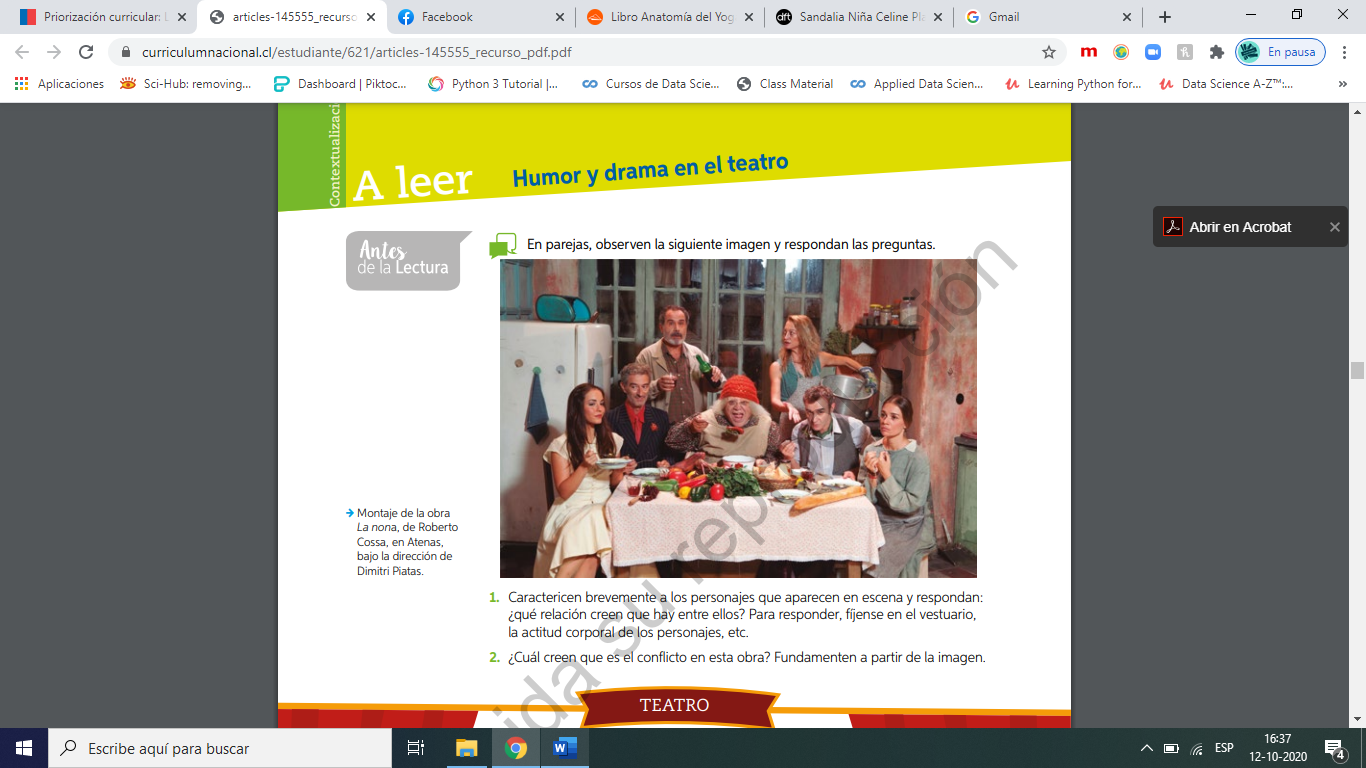 En este enlace encontrarás información sobre el género dramático https://www.youtube.com/watch?v=mt1v6Ce1ktY